VIII-Campeonato de España de INLINE - 2021LAS ROZAS, 8/11 Junio TODAS LAS CATEGORÍASHORARIOS  PROVISIONALESDía 8 de Julio- Jueves			ENTRENAMINETOS OFICIALESDesde las 16:00 a las 16:30 horas: Cadete Grupo 1 	(Femenino)			- 5	(30’)Desde las 16:30 a las 17:00 horas: Cadete Grupo 2 	(Femenino y Masculino)	- 4+1	(30´)Desde las 17:00 a las 17:30 horas: Juvenil Grupo 1 	(Femenino)			- 6	(30´)Desde las 17:30 a las 18:00 horas: Juvenil Grupo 2 	(Femenino y Masculino)	- 3+2	(30´)Desde las 18:00 a las 18:30 horas: Junior Grupo 1 	(Femenino)			- 6	(30´)Desde las 18:30 a las 19:00 horas: Junior Grupo 2 	(Femenino y Masculino)	- 5+1	(30´)Desde las 19:00 a las 19:30 horas: Senior Grupo 1 	(Femenino)			- 4	(30´)Desde las 19:30 a las 20:00 horas: Senior Grupo 2 	(Femenino y Masculino)	- 3+1	(30´)*** Los entrenos oficiales se realizarán con la música del Programa Corto, tras los CINCO primeros minutos (sin música) del inicio del calentamiento y según el orden de salida de cada categoría. Durante una prueba con música de un programa el resto de patinadores del grupo pueden continuar su calentamiento con normalidad ocupando toda la pista.Día 9 de Julio- Viernes		CAMPEONATO: Programas CORTOSDesde las 09:00 a las 10:15 horas: Cadete Femenino y Masculino		- 5+5	(1H 15’)Desde las 10:15 a las 11:35 horas: Juvenil Femenino y Masculino		- 6+5	(1H 20´)Desde las 11:35 a las 13:00 horas: Junior  Femenino y Masculino			- 6+6	(1H 25´)Desde las 13:00 a las 14:00 horas: Senior  Femenino y Masculino		- 4+4	(1H)ENTRENAMINETOS OFICIALESDesde las 14:00 a las 14:25 horas: Alevín Grupo  1 (Femenino)			- 6	(25´)Desde las 14:25 a las 14:50 horas: Alevín Grupo  2 (Femenino)			- 6	(25´)Desde las 14:50 a las 15:15 horas: Alevín Grupo  3  (Femenino)			- 5	(25´)Desde las 15:15 a las 15:40 horas: Infantil Grupo 1  (Femenino)			- 6	(25´)Desde las 15:40 a las 16:05 horas: Infantil Grupo 2  (Femenino)			- 6	(25´)Desde las 16:05 a las 16:30 horas: Infantil Grupo 3  (Femenino y Masculino)	- 3+3	(25´)*** Los entrenos oficiales se realizarán con la música de cada patinador, tras los CUATRO primeros minutos sin música desde el inicio del calentamiento y según el orden de salida de cada categoría. Durante una prueba con música de un programa el resto de patinadores del grupo pueden continuar su calentamiento con normalidad ocupando toda la pista.APERTURA CAMPEONATO 16.30Día 9 de Julio- Viernes			CAMPEONATO: Programa Libre Alevín e InfantilDesde las 17:00 a las 19:20 horas: Alevín Femenino			- 6+6+5	(2H 20’)******* DESCANSO 10 MINUTOS*****Desde las 19.30 a las 22.10 horas: Infantil Femenino y Masculino 	- 6+6+6	(2H 40) ENTREGA DE TROFEOS ALEVÍN E INFANTIL  A LAS 22.15Día 10 de Julio- Sábado		CONTACTO DE PISTADesde las 09:00 a las 09:15 horas: Cadete Grupo 1 	(Femenino)			- 5	(15’)Desde las 09:15 a las 09:30 horas: Cadete Grupo 2 	(Femenino y Masculino)	- 4+1	(15´)Desde las 09:30 a las 09:45 horas: Juvenil Grupo 1 	(Femenino)			- 6	(15´)Desde las 09:45 a las 10:00 horas: Juvenil Grupo 2 	(Femenino y Masculino)	- 3+2	(15´)Desde las 10:00 a las 10:15 horas: Junior Grupo 1 	(Femenino)			- 6	(15´)Desde las 10:15 a las 10:30 horas: Junior Grupo 2 	(Femenino y Masculino)	- 5+1	(15´)Desde las 10:30 a las 10:45 horas: Senior Grupo 1 	(Femenino)			- 4	(15´)Desde las 10:45 a las 11:00 horas: Senior Grupo 2 	(Femenino y Masculino)	- 3+1	(15´)Día 10 de Julio- Sábado		CAMPEONATO: PROGRAMA LARGO Desde las 11:00 a las 12:40 horas: Cadete Femenino y Masculino		- 5+5	(1H 40’)ENTREGA DE TROFEOS CADETE A LAS 12.45Desde las 16:00 a las 17:45 horas: Juvenil Femenino Y Masculino		- 6+5	(1H 45´)Desde las 17:45 a las 19:45 horas: Junior Femenino y Masculino			- 6+6	(2H)******* DESCANSO 15 MINUTOS*****Desde las 20:00 a las 21:30 horas: Senior Femenino y Masculino			- 4+4	(1H 30´)ENTREGA DE TROFEOS JUVENIL, JUNIOR Y SENIOR A LAS 21.35CLAUSURA 22.00ATENCIÓN	Estos horarios podrían variar si las circunstancias lo requieren, lo cual de producirse, sería de acuerdo con los delegados Autonómicos. Los GRUPOS, siempre se efectuarán a través de las órdenes de salida, tanto el programa Corto como el programa Largo.SE RECUERDA QUE LOS HORARIOS PODRÁN SER ADELANTADOS, CON LO CUAL LOS PATINADORES y DELEGADOS, DEBERÁN ESTAR TREINTA (30) MINUTOS ANTES DE QUE DE COMIENZO CADA APARTADO DE LA COMPETICIÓN, TAL COMO REFLEJA EL REGLAMENTO VIGENTE.En ningún caso los “contactos de pista”, alterarán el comienzo de la competición.Las Ceremonias de Apertura y Clausura se realizarán sin la presencia en pista de patinadores ni  Delegados.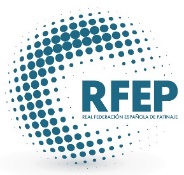 									   Comité Nacional									       Área LINEA-PAL			Reus, 23 de Junio de 2021